В соответствии с Федеральным законом от 14.06.2012 N 67-ФЗ
"Об обязательном страховании гражданской ответственности перевозчика за причинение вреда жизни, здоровью, имуществу пассажиров и о порядке возмещения такого вреда, причиненного при перевозках пассажиров метрополитеном" ответственность перевозчика перед пассажиром за причинение вреда жизни, здоровью, имуществу застрахована в страховой компании:Наименование: 	Страховое Акционерное Общество «ВСК»Место нахождения:  	121552, Российская Федерация,  г. Москва, ул. Островная,  д.4Почтовый адрес:  	121552, Российская Федерация,  г. Москва, ул. Островная,  д.4Номер телефона: +7 (495) 784-77-00Е-mail: EKraynyuk@vsk.ruЭлектронный адрес в сети интернет: www.vsk.ruЛицензия на осуществление обязательного страхования гражданской ответственности перевозчика за причинение вреда жизни, здоровью и имуществу пассажиров ОС № 0621-4 15.09.2015 года.Договор обязательного страхования: ООО «ИЗИ ТРАНСПОРТ»Номер: VSKX221291289145000       /        Соглашение № VSKX22129189145989  /  Соглашение № VSKX22129189145454Дата заключения договора:                                  Дата заключения соглашения:                                  Дата заключения соглашения:«18» августа 2021 года                                        «18» августа 2021 года                                             «22» октября 2021 года                            Срок действия договора:                                      Срок действия договора:                                           Срок действия договора:с «19» августа 2021г. по «18» августа 2022г.   с «19» августа 2021г. по «18» августа 2022г.       с «19» августа 2021г. по «18» августа 2022г.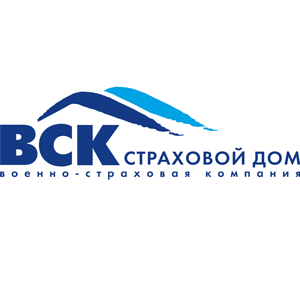 В соответствии с статьей 14 ФЗ N 67 от 14.06.2012 При наступлении страхового случая  потерпевший вправе:Выгодоприобретатель, желающий воспользоваться своим правом на получение страхового возмещения, должен подать страховщику письменное заявление о выплате страхового возмещения, составленное в произвольной форме, и документы, исчерпывающий перечень и порядок оформления которых определяются Правительством Российской Федерации. Указанные документы должны содержать сведения о потерпевшем, произошедшем событии и его обстоятельствах, а также о характере и степени повреждения здоровья потерпевшего.2. Страховщик не вправе требовать от выгодоприобретателя представления других документов. Страховщик вправе оказать выгодоприобретателю содействие в сборе документов. 3. Если право на получение страхового возмещения по одному страховому случаю имеют несколько выгодоприобретателей и один из них представил страховщику необходимые документы, другие выгодоприобретатели вправе не представлять повторно уже имеющиеся у страховщика и относящиеся к этому страховому случаю документы.4. При отсутствии оснований для отказа в выплате страхового возмещения страховщик обязан выплатить это возмещение в размере подлежащего возмещению вреда, величина которого определяется в соответствии со статьей 16 настоящего Федерального закона. В случае, если до выплаты страхового возмещения страховщик осуществил предварительную выплату, предусмотренную статьей 15 настоящего Федерального закона, сумма предварительной выплаты засчитывается в счет выплаты страхового возмещения.5. Страховщик обязан выплатить выгодоприобретателю страховое возмещение или направить ему мотивированный отказ в течение тридцати календарных дней со дня получения страховщиком всех документов, которые ему должны быть представлены в соответствии с частью 1 настоящей статьи.           Представительства в Приморском крае:          Представительства в Приморском крае:          Представительства в Приморском крае:          Представительства в Приморском крае:Дальневосточный филиал САО «ВСК»:690014, г. Владивосток, ул. проспект Красного Знамени дом 91. Телефон: +7(423) 245-99-00 Режим работы: Пн.-Пт: 9.00-18.00